广州市美丽乡村住宅方案征集制图样板（2018.8）一般说明适用软件：Auto CAD （2004以上版本）          天正建筑  （天正建筑8以上版本）注：样板电子文件、打印样式详附件1图层及线型图层及线型在样板中均已设置好，天正用户可直接使用附件1中的T8文件，CAD用户可以使用附件1中的T3文件。图框及比例1、本次方案征集图框统一采用A3规格，格式如下图所示，（详样板文件）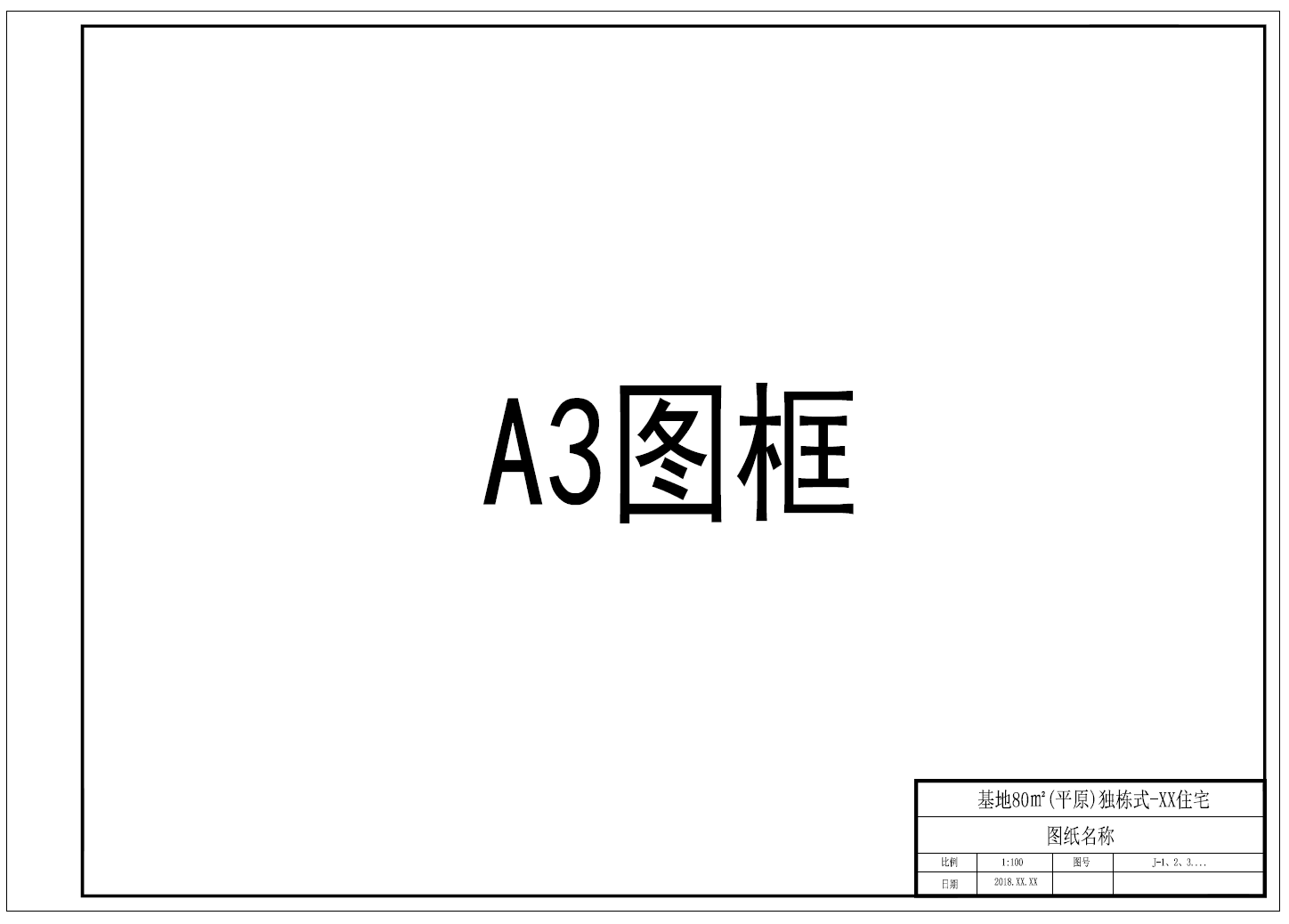 2、绘图示例及说明：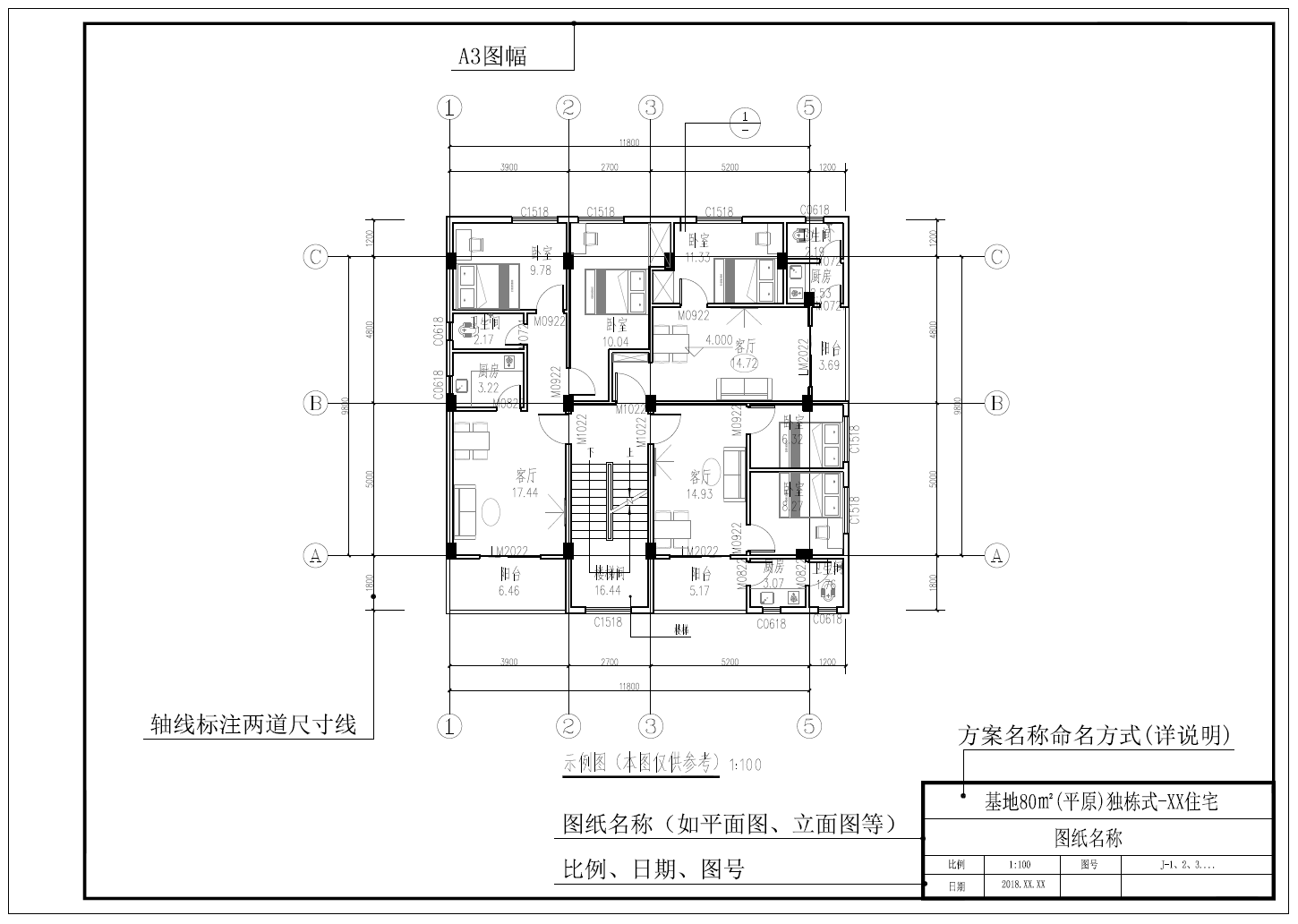 3、方案命名规则：基地面积（地形）+建筑样式+方案名称例子：基地80㎡（平原）独栋式—XX住宅      基地120㎡（丘陵）双拼式—XX住宅      基地150㎡（山地）连排式—XX住宅      ……………4、图纸名称命名规则：总平面：总平面图平面图：首层平面图、二层平面图…….(若一张图放置多种平面，可直接命名平面图1、平面图2…)立面图、剖面图：规则按平面图其他图纸：根据实际图纸内容命名。（如建筑设计说明，大样图等）。5、比例，日期，图号：比例，日期：如实填写图号编码规则：图纸目录：J-ML其他图纸：J-1，J-2…….6、绘图比例标注及字型。本标注及字型均为天正软件默认样式，其他版本其按此标准统一设置。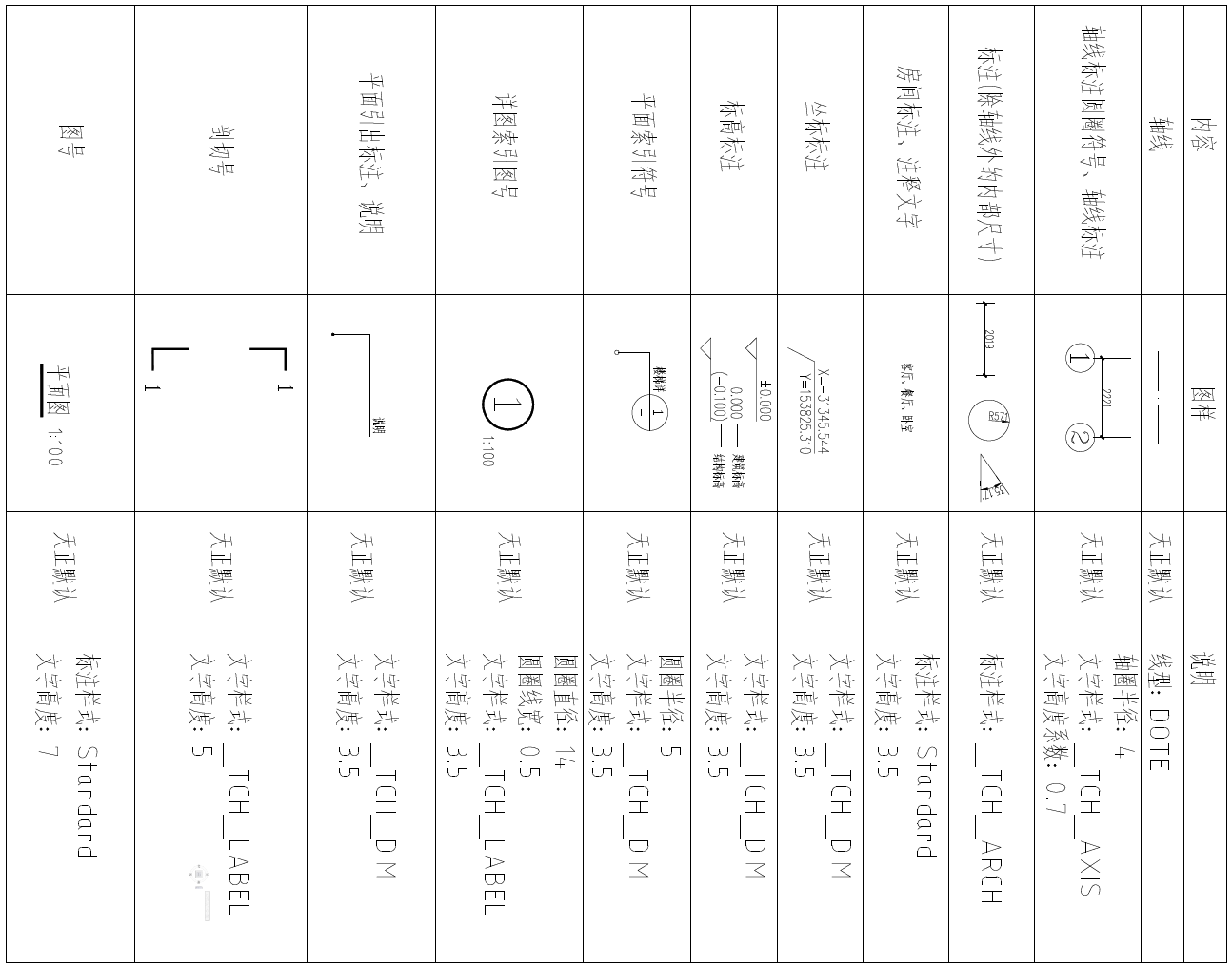 图层内容线形颜色0图块、参照等Continuous71图号,签名...Continuous7Axis轴线标注圆圈符号、轴线标注Continuous3Axis_text轴号Continuous7Dote轴线dote16Wall墙Continuous4Wall1不可见墙DASHED24A-WALL-FNSH墙体装饰完成面Continuous42Window门、窗、百页、墙上洞口、门槛线Continuous161Window_text门、窗、百页编号(不包括防火窗编号)Continuous211Window-F-Text防火门、窗编号Continuous22STAIR楼梯,电梯,自动扶梯,坡道Continuous2BALCONY阳台Continuous6GROUND散水线、地面高差线、楼板开孔Continuous30HANDRAIL扶手Continuous146LATRINE卫生间间隔Continuous2LVTRY卫生间洁具、家具Continuous3ROOF屋面、楼板边线Continuous7Pub_dim除轴线外的内部尺寸Continuous8Pub_text房间标注、注释文字Continuous7Pub_hatch柱填充、素图夯实,土壤,详图填充Continuous6Pub_TAB门窗表、表格Continuous7DIM_COOR坐标标注Continuous6DIM_ELEV标高标注Continuous3DIM_IDEN平面索引符号、详图索引图号Continuous3DIM_LEAD平面引出标注、说明Continuous95DIM_SYMB剖切号、折断线、做法标注、图名Continuous3Column结构柱,承重剪力墙外框Continuous10Pub_hatch结构墙柱填充Continuous253S-Colum-D下层柱子虚线DASHED211S-Wall-D下层剪力墙虚线DASHED211S-Column-A非承重混凝土墙外框Continuous4S-Column-AH非承重混凝土墙填充Continuous253G-ANNO工程明细表标注Continuous7G-ANNO-TTBL工程明细表边框Continuous2G-PLAN索引平面示意图Continuous7G-SITE索引总平面示意图Continuous7A-ANNO-STRS楼梯编号、电梯编号Continuous135A-ANNO-NPLT不打印信息Continuous5A-ANNO-REVS修改注释Continuous1A-ANNO-SCHD修改进度表Continuous7A-ANNO-SYH索引符号内填充Continuous251A-ANNO-SYPDL剖切详图索引引出线PHANTOM22A-ANNO-SYPEL剖面图索引引出线CENTER2A-ANNO-SYEL立面索引引出线DASHED2A-ANNO-TITL工程明细表标注Continuous7A-ANNO-TTLB工程明细表边框Continuous2SPACE天正计算房间面积标注Continuous7基地面积（地形）基地80㎡（平原）基地120㎡（丘陵）基地150㎡（山区）面积根据各自选用基地面积填写。建筑样式独立式双拼式连排式方案名称根据各自方案特色，自由命名图名比例备注建筑总平面1：500或根据自选地形自行选定建筑设计说明及构造说明，平面图、立面图、剖面图1:100如有其他放大平面及详图等1:50,1:20,1:10等根据设计需要，自行选取